財團法人大學入學考試中心基金會111學年度分科測驗試題歷史考科第壹部分、選擇題（占72分）一、單選題（占60分）說明：第1題至第30題，每題2分。1.	學界對清領臺灣前期的作為，有「消極政府，積極人民」的評論，意指：清廷雖限制內地人民前往臺灣，但人民仍然一波波渡臺，在土地開發、農業耕作或通商貿易方面，都有不錯的發展。下列哪一項可作為清領前期「積極人民」的證據？(A)設置土牛溝	(B)興築八堡圳	(C)成立撫墾局	(D)派班兵駐防2.	歷史家考察某一經濟作物的傳播史，認為富有全球史意義。它最初可能是從印度、波斯傳到埃及；中世紀時，穆斯林將其引入地中海地區和伊比利半島；十六世紀起，西班牙與葡萄牙在中、南美洲殖民地，利用非洲奴工大量種植，再將產品運回歐洲。這種作物應是：(A)胡椒	(B)煙草	(C)棉花	(D)甘蔗3.	一位學者回憶：他考上北平一所私立大學，9月開學，但10月10日便被政府接管，改成公立大學，課程也調整了。他先前修過哲學，對馬克思主義、黨史、革命史等新課程，並不覺困難。這最可能是發生於何時的情況？(A)五四運動時期，左翼思潮流行	(B)聯俄容共期間，接納共產主義(C)中共建政以後，管控高等教育	(D)文化大革命時，向工農兵學習4.	中國傳統社會的禮法與性別規範，頗異於現代。明代出版一種個人自記善惡功過的簿冊，稱作「功過格」。圖1是一種功過格，內容是利用宗教的因果報應觀念，指導女性道德實踐，積累功德，以改造命運。如：「嫌夫醜拙」，記百過；「不勤職業」，一日記一過。從圖1文中規範條目判斷，這位作者最重視的婦女規範是：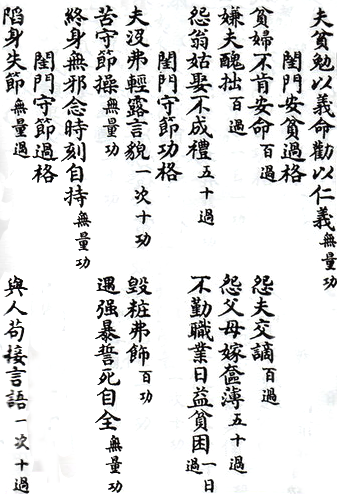 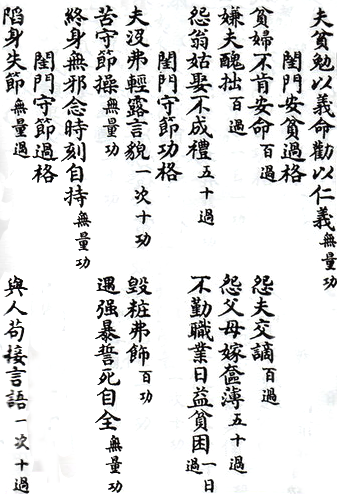 (A)貞節(B)順從(C)勤勞(D)端莊5.	1895年，福澤諭吉發表〈臺灣永遠的方針〉：「（臺灣）現在既然歸入我國版圖，便不容許照舊交付蠻民手中，應自內地大舉移民開發富源，這樣纔符合文明的本意。政府的方針一定，諒不催促也有多數內地人希望移居。自蠻民手中褫奪開闢以來的野蠻事業，加以文明方式的新創意，無疑可獲驚人的發展。」根據上文，福澤諭吉主張「內地人」大量移民臺灣，主要目的應是：(A)複製北海道農業移民經驗	(B)解決日本人口膨脹的問題(C)成為日本帝國南進的基地	(D)透過移民以達到殖產興利6.	學者考察英格蘭生態史的變化：經過羅馬人、薩克森人、丹麥人與諾曼人數波開發，到十三世紀下半期，英格蘭野生森林已砍伐殆盡。十四世紀後期和十五世紀時，森林一度又覆蓋部分英格蘭大地，但十五世紀晚期後，隨著人口復甦，林地再遭到清理，變成村落、農地或牧地。十四世紀後期，森林重返英格蘭大地，最可能與下列何者有關？(A)諾曼人征服，平民遭到殘殺，解除環境的負荷(B)十字軍東征，人民大量離鄉，紓解環境的負荷(C)黑死病流行，人口大量死亡，降低環境的負荷(D)百年戰爭爆發，英人傷亡重，減緩環境的負荷7.	經濟史家考察十九世紀歐洲運輸革命與工業革命的關聯，指出：「這種運輸設施」的推展，使先前未曾開發地區捲入世界經濟活動內，更因其克服運輸量、畜力、季節及移動速度等限制，工業革命成果得以擴大。因此，此一交通革新「不但是運輸革命的完成，而且也是工業革命的完成」。這位史家所說的「這種運輸設施」，最可能是指：(A)汽車的量產	(B)運河的開通	(C)鐵路的興起	(D)輪船的通航8.	研討會上，學者爭論清朝前期成功統治帝國的原因，有兩類解釋：第一類認為是統治者在不同地區，包括新疆、西藏、蒙古、關內，因地制宜，採取不同統治策略，形成一多民族帝國。第二類認為是統治者採取漢化政策，才能以少數民族身分入主中原。我們應如何理解這兩種歷史解釋？(A)第一類解釋的證據：實施八旗制度、西南地區實行改土歸流(B)第二類解釋的證據：動員學者編纂《四庫全書》、開科取士(C)第一類學者採取多元主義觀點，解釋較空疏，不具學術意義(D)第二類學者站在華夏中心主義，立場相對客觀，解釋較可靠9.	經濟史家稱十九世紀英國是史上「第一個工業國家」。下表是1801到1921年，英國就業結構百分比的變化。根據十九世紀英國經濟發展趨勢判斷，甲、乙、丙分別是指：(A)甲、服務業；乙、農業；丙、工業(B)甲、農業；乙、工業；丙、服務業(C)甲、工業；乙、服務業；丙、農業(D)甲、農業；乙、服務業；丙、工業10.	下列兩則是荷蘭人記載鄭成功貿易的資料：資料甲：1655年3月9日《熱蘭遮城日誌》：國姓爺的24艘船隻，從中國沿岸開去各地貿易：往巴達維亞7艘，往（越南）東京2艘，往暹羅10艘，往（越南）廣南4艘，往馬尼拉1艘。資料乙：1656年12月11日《巴達維亞城日記》：今年國姓爺的6艘帆船，從中國到柬埔寨，收購鹿皮及其他貨物運去日本。根據這兩則資料，可以得出哪一項推論？(A)鄭成功拒絕與荷蘭人進行貿易活動	(B)鄭成功獨占了與日本人的鹿皮貿易(C)鄭成功與荷蘭合作經營南海的貿易	(D)鄭成功是荷蘭在亞洲貿易的競爭者11.	藝術史家討論近代工業化過程與藝術的關係，談到一個畫派：這是一種都市風格的繪畫，畫家透過城市人的眼睛看世界，捕捉城市事物須臾即逝的瞬時性、改變性和機會性。他們喜愛鮮明的顏色，但常把一片均勻的色彩分解成小點，有如一群無固定形狀的點集合。他們常以日常生活素材入畫，如：星期天的人群或熙攘的街景。這個畫派應是：(A)十九世紀初期新古典主義	(B)十九世紀中期的寫實主義(C)十九世紀後期的印象主義	(D)二十世紀前期超現實主義12.	以下是兩則伊斯蘭史上翻譯運動的觀察：資料甲：十世紀時，阿拔斯帝國有規模浩大的翻譯運動，主要是把希臘典籍譯成阿拉伯文。他們翻譯醫學、天文學、化學、物理學論著，但不譯任何類型的文學和歷史書籍。資料乙：十六至十八世紀，鄂圖曼帝國也有翻譯運動，以引進西歐學問。他們翻譯地理學著作，也有軍事論著，但找不到任何哲學著述。綜合兩則資料，歷史上伊斯蘭世界引進外來知識時，態度常是：(A)有選擇性：具有實用價值者	(B)有選擇性：契合宗教教義者(C)無選擇性：隨譯者興趣而定	(D)無選擇性：依市場喜好決定13.	日治初期埔里的族群調查提及：同治末年，熟番自己隨意附上姓名，故姓氏並未一定，而同名者甚多，常產生糾紛。所以某官員定例：生子命名必須加上父親之名，迄今不廢。然而，其中有學識或從事公職者，對此稍覺不悅，因而不少人又再改成漢名。從這則記載來看，哪個敘述比較符合平埔族使用漢人姓名一事？(A)清朝官員強制平埔族改用漢人名字	(B)平埔族受漢人影響而改用漢人姓名(C)平埔族有識之士不願改用漢人名字	(D)平埔族接受清朝官員制定命名原則14.	十八、十九世紀之交，某個東亞城市的書肆裡，既可找到傳統漢醫《傷寒論》、《黃帝內經》的註疏，也可買到荷蘭人醫學著作《內科選要》的在地譯本。這座東亞城市最可能是：(A)朝鮮的漢城	(B)日本的江戶	(C)清國的蘇州	(D)越南的河內15.	某時期，歐洲出現收集古代抄本熱潮。學者遍訪修道院，尋找湮沒的古書抄本，雇人抄寫，並進行考訂、校勘，以回復古書原樣。他們摹仿古拉丁文，以之寫作。富商和權貴競相興建豪華宅第以彰顯個人權勢，也資助學者與藝術家的創作，展現文化品味。這最可能出現在哪一時期？(A)六世紀拜占庭帝國時期	(B)九世紀查理曼帝國時期(C)十四世紀文藝復興時期	(D)十八世紀啟蒙運動時期16.	學者指出：兩宋政府雖不是強大的政權，但政府重視官方訊息流通管道的管理，除了嚴格要求輿情的蒐集、巡訪、分析與檢核外，還敕令各層級政令文書必須依規定的時效傳遞。兩宋政府這麼做的主要目的是：(A)監控在野人士的活動	(B)穩定深入地控制地方(C)取締翻刻官方的文書	(D)動員民力以對抗外族17.	史書描述某時期常見的戰爭型態：參與戰鬥者，倚靠的是騎士的武勇與出眾的戰技。他不會有突然被遠處的槍枝射殺的危險，而支配他的命運的，也不是在遠處發號司令的人。相反的，他可能遭敵人一下猛擊，就從梯子上滾落，而指揮的將領，可能就在他身旁並肩作戰。此時期的戰爭型態主要是：(A)古希臘時期的步兵之戰	(B)中世紀面對面的肉搏戰(C)十七世紀火砲攻城之戰	(D)二十世紀毀滅性總體戰18.	以下是對臺灣史上某一時期的描述：一、臺灣第一次出現具有規模的漢人社會；二、開始發展以糖、米為主的農業經濟，外銷海外；三、利用臺灣優越地理位置發展轉口貿易。此一時期應是：(A)荷蘭時期	(B)鄭氏時期	(C)清朝時期	(D)日本時期19.	北宋繪畫具有寫實主義的風格，代表作如「清明上河圖」。藝術史家解釋：北宋畫家細緻觀察岩石表面的紋路、花鳥造型及河中船隻結構，顯示當時畫家對於視覺世界有敏銳的觀察與深刻的體會。這位史家主張，北宋畫家對「視覺世界」的敏銳觀察可在當時的思潮中找到思想根源。此一思想根源為何？(A)古文運動，回歸「文以載道」傳統	(B)禪宗傳播，主張「明心見性」觀念(C)道家流行，宣揚「道法自然」思想	(D)理學興起，提倡「格物致知」精神20.	以下兩則資料談及羅馬人對於基督徒的看法：資料甲：西元二世紀，羅馬作家菲利克斯寫道：一批賤民攻擊諸神……，這些人或者是無知的底層賤民，或者是從來就輕信的婦女。他們蔑視神殿、對神像啐唾沫，譏諷我們拜神的儀式，不把祭司放在眼裡。資料乙：西元四世紀皇帝迦萊里説：「我們的責任是依循羅馬古代法律和公共秩序，來糾正和重建一切。我們尤其希望喚醒那班基督徒……他們拋棄祖宗所創宗教和典禮，蔑視古代習俗，杜撰荒唐法律和學說。」這兩則資料共同反映羅馬人敵視基督徒的主要原因是：(A)賦予女性自主的教義	(B)背棄傳統宗教的態度(C)採取神秘奇怪的儀式	(D)敵視下層階級的居心21.	某朝代史家修撰史書，出現這種情況：書中常以文意欠佳的漢字，音譯異族姓名。究其故，除了這些王朝入主中原時，未盡通曉漢文，而致誤用同音字外，更有史官刻意借不雅文字，暗中詆毀當朝統治者，例如「蒙古」一詞，刻意音譯成「朦骨、盲骨」。這種情況常見於哪一種史書？(A)宋代修的唐史	(B)元代修的金史	(C)清代修的明史	(D)民國修的清史22.	二次世界大戰結束後，美國計畫根除日本再度發動戰爭的能力，也認為日本的生活水準不應高於被其侵略的國家，因此並未計畫協助日本復興。後來，美國改變政策，不但釋放戰犯，協助日本重建經濟，還要求日本成立「自衛隊」。美國改變政策的關鍵是：(A)中國主張「以德報怨」，應對日寬大(B)盟軍統帥麥克阿瑟個人同情日本人民(C)冷戰開始，扶植日本以防堵共黨擴張(D)越戰發生，發展日本經濟以補給美軍23.	王莽建立政權後，為示民寬政，隨即頒布命令，將土地收歸國有，並按一夫百畝、八家為井的古制重新分配，稱為「王田」。家中男子不足八口卻占田土一井者，須將多餘土地分給族眾或鄰里。這些作法的主要目的是：(A)抑制貧富懸殊	(B)獎勵農業生產	(C)爭取奴婢人權	(D)追求稅賦公平24.	某位法國文人觀察：「近年來，我們又開始喜歡中世紀；我們打心底敬仰當時的宗教熱情。在啟蒙哲士伏爾泰眼中，這種信仰只是一種粗鄙的迷信。……我們喜愛……游俠的英勇冒險；在伏爾泰眼中，這不過是……蠻族粗鄙風俗的殘存。」這位文人所處時代最可能是：(A)文藝復興時代、人文主義興起	(B)十八世紀中葉、理性主義盛行(C)十九世紀上半、浪漫主義當道	(D)十九世紀後半、國族主義勃興25.	1920年代，一位臺灣女性在喜帖上申明：不用聘金、不用賀禮、不注重一切形式。《臺灣民報》推崇這是「前所未有的聲明」、「新時代男女結婚的參考」。這位女性的作法反映：(A)總督府實施「內地延長主義」，要求婚禮符合日本習俗(B)一次大戰後，臺灣生活清苦，結婚不用聘金、不收賀禮(C)受到時代思潮的影響，臺灣女性開始實踐婦女解放主張(D)戰爭導致人口減少，鼓勵女性結婚生子，增進人口成長26.	一次世界大戰期間，一位畫家親臨法國北部戰場，目睹士兵受傷的慘狀，描繪了當時新科技戰爭的震撼圖像，如圖2。這是戰爭史上第一次出現這種戰場傷害。從受傷狀況判斷，士兵應是遭到敵軍何種攻擊？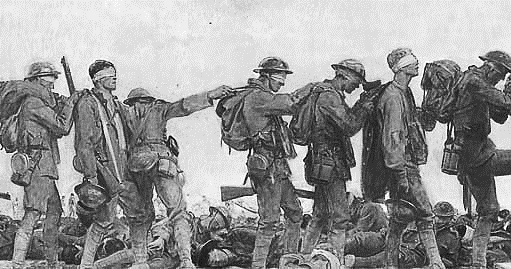 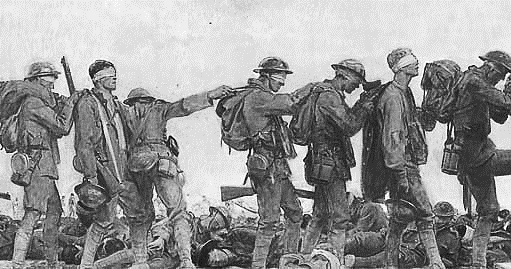 (A)飛機轟炸	(B)坦克碾壓(C)機槍掃射	(D)毒氣施放27-28為題組1960年代初，南非黑人領袖曼德拉在法庭上抗辯：「多年來，白人對非洲民族施行暴政、剝削和壓迫」；「白人享受世界上最高的生活品質，非洲人卻活在貧窮和悲慘中」；「所有體制內合法表達反對白人優越主義的手段都被法律禁止」，因此「若不採用暴力行動，非洲民族無法在對抗白人優越主義的奮鬥中得到勝利。」27.	我們應如何理解曼德拉的作為？(A)他指控制度性的隔離政策造成對黑人的壓迫(B)他在效法甘地作法，以不合作運動進行抗爭(C)他呼籲循法律途徑，推動體制內的改革運動(D)他積極鼓吹南非的窮人，發動無產階級革命28.	在1960年代，南非之外，哪個地區也出現性質相似的社會矛盾？(A)印度	(B)英國	(C)美國	(D)伊朗29-30為題組圖3描繪十八世紀末亞洲某港口的景象。該國政府鑑於外商日多，就在海口劃一特區，由外商依國籍設立貨棧，懸掛國旗標示。圖中，外商由左至右分別是美國、瑞典、英國與荷蘭。外商每年只能停留七個月，每月進城次數也有限制，與政府交涉須透過本地商人中介。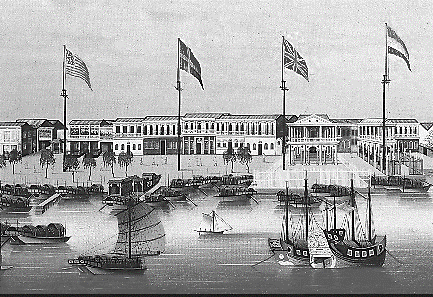 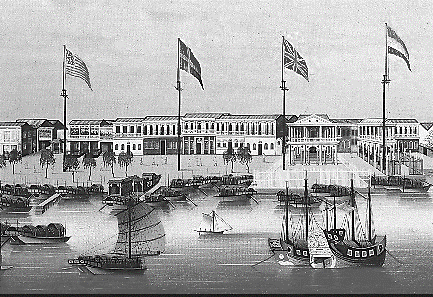 29.	圖中的港口最可能是：(A)巴達維亞	(B)馬尼拉(C)長崎	(D)廣州30.	該國政府在海口劃定通商特區，並對外商活動設下限制，反映該國對外商前來貿易時，所持想法為何？(A)通商並不是一種互惠，而是施惠於人	(B)外人經商只是幌子，目的是領土擴張(C)擔心外商挾著船堅砲利，恐顛覆政權	(D)限制貿易地點，目的是防堵白銀外流二、多選題（占12分）說明：第31題至第34題，每題3分。31.	學生在進行專題討論時，閱讀到以下兩則臺灣考古報告：資料甲：從陶瓷組合觀察，大坌坑遺址出土的十二和十三世紀貿易瓷器組，幾乎與日本九州南面的奄美大島，以及九州福岡的博多遺址出土者一致。資料乙：除臺灣北海岸以外，近年來在西海岸也都發現有少量宋元時期的瓷器，例如臺中清水中社遺址發現浙江越窯青瓷、彰化菜園角遺址發現青瓷、臺南西寮遺址發現福建窯青瓷。根據這兩則資料，可以得出下列哪些可能性的推論？(A)史前臺灣的人群已經與外界發生了互動的關係(B)大坌坑文化的人群已經可以自行製作青瓷器具(C)大坌坑遺址與九州福岡博多遺址應屬同一族群(D)臺灣是十二、三世紀陶瓷貿易航線的一個據點(E)宋元時中國東南沿海人群大量移居臺灣西海岸32.	以下是兩則古代法律形成的資料：資料甲：公元前五世紀中葉，經過平民長期抗爭，羅馬元老院接受公民大會決議，整理羅馬法律，刻在銅板上，公諸社會，是為《十二表法》。《十二表法》以明文規範，保護公民的私有財產和相關權利，也限制貴族的若干權力。資料乙：公元前六世紀後半，鄭國小國寡民，在齊、秦、晉、楚等大國夾縫中求生存。官員子產為保護平民，以維繫國家勞動力，決定將法令形諸文字，鑄於鼎上，公布於民，以保障其權益。比較上述兩則資料，選出正確選項：(A)兩者的共同特色，乃是法律的成文化與透明化(B)兩者皆是因為平民的抗爭，而導致法律的改革(C)鄭國子產的改革，目的是為了實踐正義的理想(D)羅馬的法律改革，是平民爭取平等的重要成就(E)羅馬與鄭國貴族都在法律改革後喪失政治實力33.	1610年代，印度蒙兀兒王室所屬商船「拉希米號」，在印度洋兩度遭歐洲人劫持：事件一：1612年4月，英格蘭東印度公司船隊劫持「拉希米號」，勒索4000英鎊贖金。蒙兀兒皇帝對東印度公司進行制裁，責令英格蘭人歸還，否則禁止其在境內蘇拉特經商。東印度公司衡量利弊，不久即屈從皇帝的要求。事件二：1613年，「拉希米號」商船又被葡萄牙人劫持，蒙兀兒皇帝大怒，派兵攻打葡萄牙在蒙兀兒帝國境內的商業據點。葡萄牙人審度得失，決定交還「拉希米號」。我們應如何詮釋蒙兀兒帝國的處置與歐洲人的反應？(A)蒙兀兒帝國排斥商業，欲藉拉希米號事件切斷歐洲商務(B)歐洲人到亞洲的目的是貿易，寧作妥協以確保商業利益(C)蒙兀兒帝國擁有軍事科技之優勢，歐洲人無法與之抗衡(D)歐洲人擁船堅砲利，但無法彌補人數劣勢，而尋求妥協(E)蒙兀兒帝國善用自身優勢，利用歐洲人的弱點加以對付34.	某史家討論「馬丁路德與宗教改革」問題時，列出以下大事紀：一、胡斯（1370?-1415）：捷克地區的教士，他否定教宗權威，反對教會販售贖罪券。二、金碧士（1380?-1471）：尼德蘭宗教作家，著有《仿效基督》，主張個人靈魂可以追求神聖，並與上帝交流。三、伊拉斯莫斯（1466-1536）：基督教人文主義者，以諷刺手法，批評教會腐敗、教士濫權而出名。四、馬丁路德（1483-1546）：日耳曼修士，也是威登堡大學教授。1517年發表〈九十五條論綱〉，反對贖罪券，後來更主張「因信得救」，人人都可以讀聖經。從這位史家列出的大事紀，可以推斷他的用意應是：(A)凸顯馬丁路德的改革思想缺乏原創精神	(B)認為「宗教改革」是十六世紀特有現象(C)主張應從教會改革傳統理解路德的崛起	(D)強調宗教改革的發展具有歷史的延續性(E)證明歷史的走向全屬必然，並無偶然性第貳部分、混合題或非選擇題（占28分）說明：本部分共有4題組，單選題每題2分，非選擇題配分標於題末。限在答題卷標示題號的作答區內作答。選擇題與「非選擇題作圖部分」使用 2B 鉛筆作答，更正時，應以橡皮擦擦拭，切勿使用修正液（帶）。非選擇題請由左而右橫式書寫，並依題目指示作答。一、1900年，日人伊能嘉矩曾針對臺灣歷史教科書的編寫，提出以下綱要：（一）臺灣在以前是無智番藜的住所，又僅不過是海賊所據之處所。（二）伴隨東洋航海的發展，變成日本人、中國人、西班牙人、荷蘭人的海外通商根據地。（三）荷蘭人獨占臺灣的管轄權，臺灣開始進入有秩序的政治之下。（四）鄭氏經略臺灣，形成明、清兩朝廷之爭。（五）清朝征服臺灣後，以防止明朝恢復之目的來進行統治。（六）在清朝統治下，臺灣變成叛黨的根據地。（七）在臺灣內治忽略之時，由於外國勢力的擴張，發生入侵臺灣的計畫。（八）1895年，清朝將維持東洋和平之保障推讓於日本，並在馬關條約中將臺灣割讓給日本。請回答下列問題：35.	從上述綱要看，伊能嘉矩主要採用哪種編纂策略來書寫歷史教科書？(A)人物敘事	(B)時序排列	(C)政經專題	(D)全球視角36.	荷蘭占領臺灣期間，曾有日本商人濱田彌兵衛因不願向荷蘭繳納關稅，而爆發衝突。請依據上述資料，說明日本商人何以不願向荷蘭繳稅？（2分）37.	伊能嘉矩所擬的教科書綱要，對清朝治臺顯然抱持負面評價。請從上述綱要找出兩則條目為證據，並舉歷史事例來說明。（4分）二、唐代詩人對一些赴華居留的外國宗教人物的遭遇多所注意：資料甲：項斯寫來自日本與朝鮮的學者，因病痛而追憶過往：「雲水絕歸路，來時風送船。不言身後事，猶坐病中禪。」資料乙：劉言史寫一位人物早年到漢土，如今年衰體病，思念故鄉的心境：「竺國鄉程算不回，病中衣錫（杖）遍浮埃。如今漢地諸經本，自過流沙遠背來。」資料丙：鄭巢寫多年前來華人物的思鄉抑鬱心情：「南海何年過，中林一磬微。病逢秋雨發，心逐暮潮歸。久臥前山寺，猶逢故國衣。」38.	從三首詩內容推測，詩中人物所屬宗教最可能是：(A)祅教	(B)景教	(C)道教	(D)佛教39.	資料甲和資料乙所述之外國宗教人士，其旅居中國的目的為何？（2分）40.	根據三首詩的描述，當時外國人士入華有哪兩種主要路徑？請就上述資料指出證據。（4分）三、1791年法國大革命初期，制憲國民會議制定憲法，其中若干條款涉及「政體」問題：資料甲：「政府體制是君主制，行政權授予國王，在其麾下由官員行使」；「立法權委予人民自由選出的代表組成的國民會議」；「司法權委予人民定時選舉的司法官行使」。資料乙：「國王的人身神聖、不可侵犯，正式頭銜是法蘭西人民的王」；「在法國，沒有其他權威高於法律權威，國王之統治由其而來，僅能以法律之名求得服從。」「國王即位時，須宣誓效忠國家與法律。」閱讀上述資料，回答下列問題：41.	根據上述條款，法國大革命初期要建立的政體應是：(A)專制君主制，且國王擁有絕對的權力	(B)專制君主制，但國王權力受法律約束(C)立憲君主制，但國王仍保有實質權力	(D)立憲君主制，且國王只是虛位的元首42.	法國制憲國民會議採取這種政體，應是以當時歐洲哪個國家的政體作典範？（2分）43.	史家主張，這部憲法的制定明顯受到啟蒙哲士孟德斯鳩學說的影響。請根據上述資料，舉出證據並加以說明。（2分）四、1950年爆發的韓戰，對亞洲影響重大，也牽動歐洲局勢。以下是三則相關敘述：資料甲：「韓戰爆發後，杜魯門將國防預算提高到500億美元，……部署在A組織的軍力也從14個師增到50個。」資料乙：「西歐領袖們擔憂，韓戰代表蘇聯將在歐洲和亞洲採取更侵略性的政策，乃致力使A組織由一個鬆散的防禦性聯盟，轉型為聯合戰鬥力量。但這需付出代價。美國軍事預算暴增後，就要求西歐盟邦加強自己的軍事力量，並同意西德重整軍備。」資料丙：「韓戰對西德帶來不曾預期到的反響。許多西德人和西歐人擔心南韓若落入共產勢力之手，會危及西德的安全，而要求西德重整軍備。雖然不少人基於過往經驗對此一提議感到擔憂……而加以反對，但冷戰的緊張才是關鍵。西德在1955年重整軍備，並加入A組織。」請回答以下問題：44.	三則資料的「A組織」是指：(A)聯合國	(B)歐洲聯盟	(C)華沙公約組織	(D)北大西洋公約組織45.	綜合資料甲和乙的陳述，韓戰爆發後，美國在西歐有哪些具體的軍事作為？請舉兩例來說明。（2分）46.	資料丙提到不少人因擔憂而反對此提議，請說明其原因。（2分）－作答注意事項－考試時間：80分鐘作答方式：˙選擇題用 2B 鉛筆在「答題卷」上作答；更正時，應以橡皮擦擦拭，切勿使用修正液（帶）。˙除題目另有規定外，非選擇題用筆尖較粗之黑色墨水的筆在「答題卷」上作答；更正時，可以使用修正液（帶）。˙考生須依上述規定劃記或作答，若未依規定而導致答案難以辨識或評閱時，恐將影響成績並損及權益。˙答題卷每人一張，不得要求增補。選擇題計分方式：˙單選題：每題有n個選項，其中只有一個是正確或最適當的選項。各題答對者，得該題的分數；答錯、未作答或劃記多於一個選項者，該題以零分計算。˙多選題：每題有個選項，其中至少有一個是正確的選項。各題之選項獨立判定，所有選項均答對者，得該題全部的分數；答錯個選項者，得該題的分數；但得分低於零分或所有選項均未作答者，該題以零分計算。產業部門（%）年代甲乙丙180136352918412824481881341452192142949